16.11.2022 года на базе МБОУ Калининской СОШ 7 прошло заседание районного методического объединения учителей биологии и химии. В ходе заседания педагоги из школ Кагальницкого района и директор МБУ КР ЦПП и МС - Топчиёва Т.Н.  посетили интегрированный урок биологии и химии для обучающихся 8 класса на тему: "Внутренняя среда организма. Кровь", который подготовили Антипенко И.Н. -  учитель биологии и Гладкова С. Н. - учитель химии. В открытом уроке использовалось оборудование центра естественно-научной направленности «Точка роста», поставленное в рамках проекта «Современная школа» национального проекта «Образование». После урока участники заседания обсудили увиденное, заслушали самоанализ урока! Руководитель РМО Бурякова Е.В. проинформировала коллег о нововведениях в КИМ в 2023 году.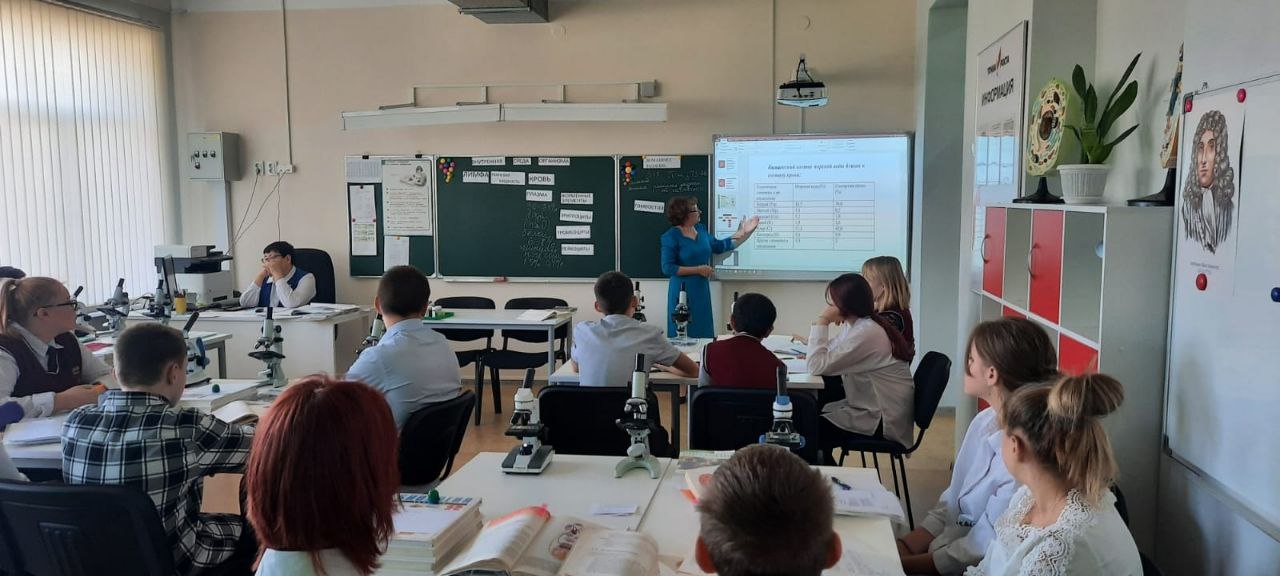 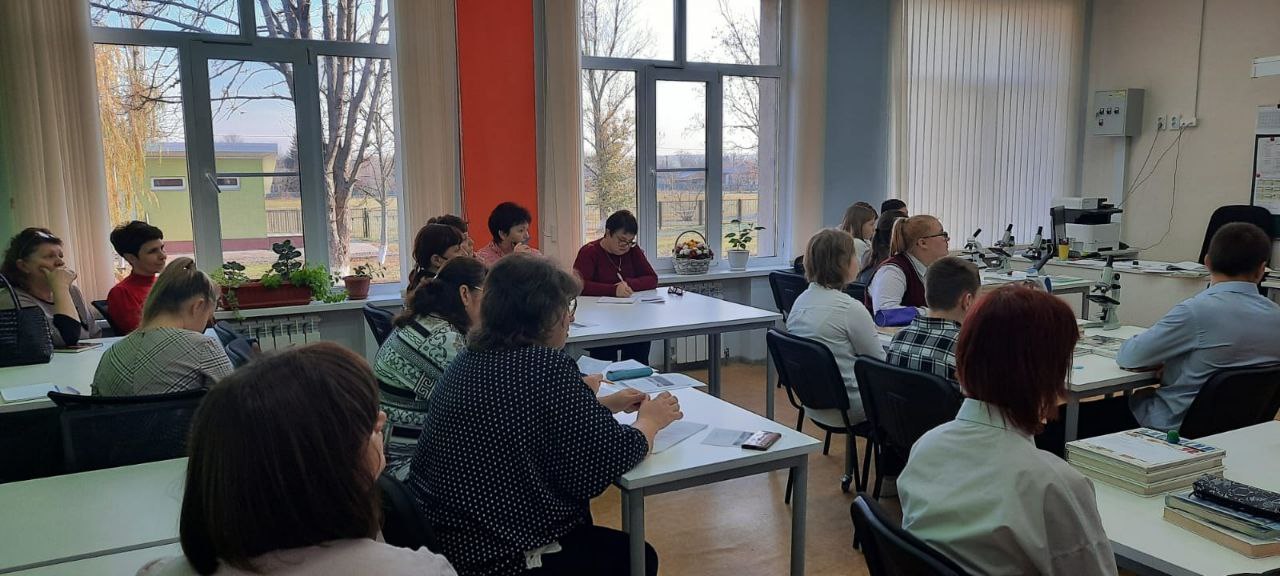 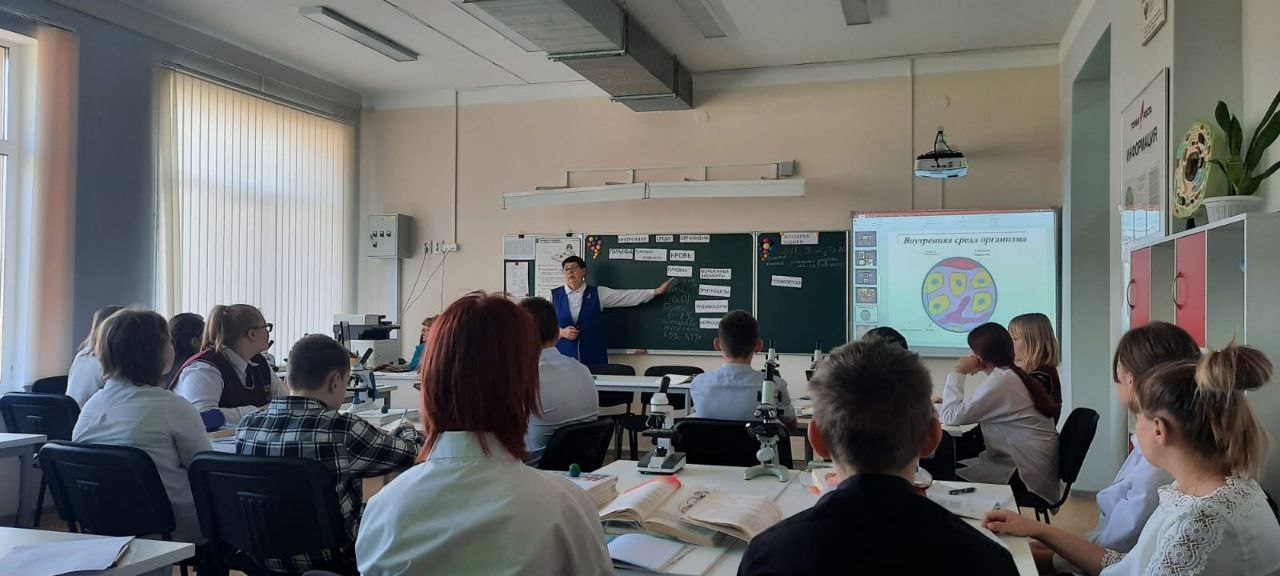 